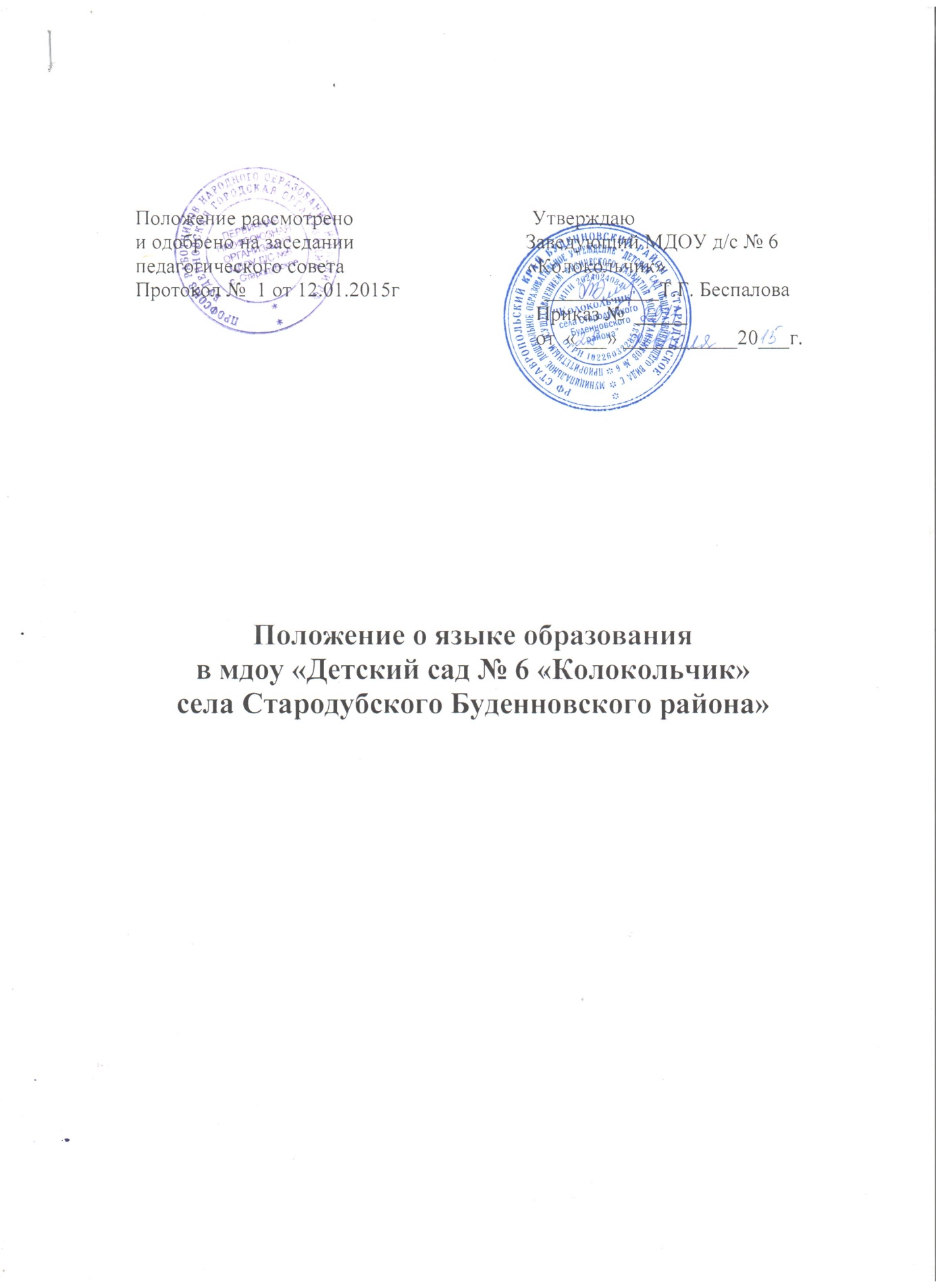 Положение о языке образованияв МДОУ «Детский сад № 6 «Колокольчик» села Стародубского Буденновского района»Общие положения1.1 Настоящее положение разработано в соответствии с Федеральным законом от 29.12.2012 № 273-Ф3 "Об образовании в Российской Федерации".Настоящее	Положение определяет язык образования в муниципальном дошкольном образовательном учреждении "Детский сад общеразвивающего вида с приоритетным осуществлением физического развития воспитанников  №6 "Колокольчик" села Стародубского Буденновского района" (далее - доу).В Российской Федерации гарантируется получение образования на государственном языке Российской Федерации. Ведение образовательной деятельности.2.1. Образовательная деятельность в ДОУ осуществляется на русском языке. Преподавание и изучение государственного языка Российской Федерации в рамках имеющих государственную аккредитацию образовательных программ осуществляются в соответствии с федеральными государственными образовательными стандартами дошкольного образования.Реализация	указанных прав обеспечивается созданием необходимого числа соответствующих образовательных групп, а также условий для  ихфункционирования.ДОУ обеспечивает открытость и доступность информации  о языках образования.